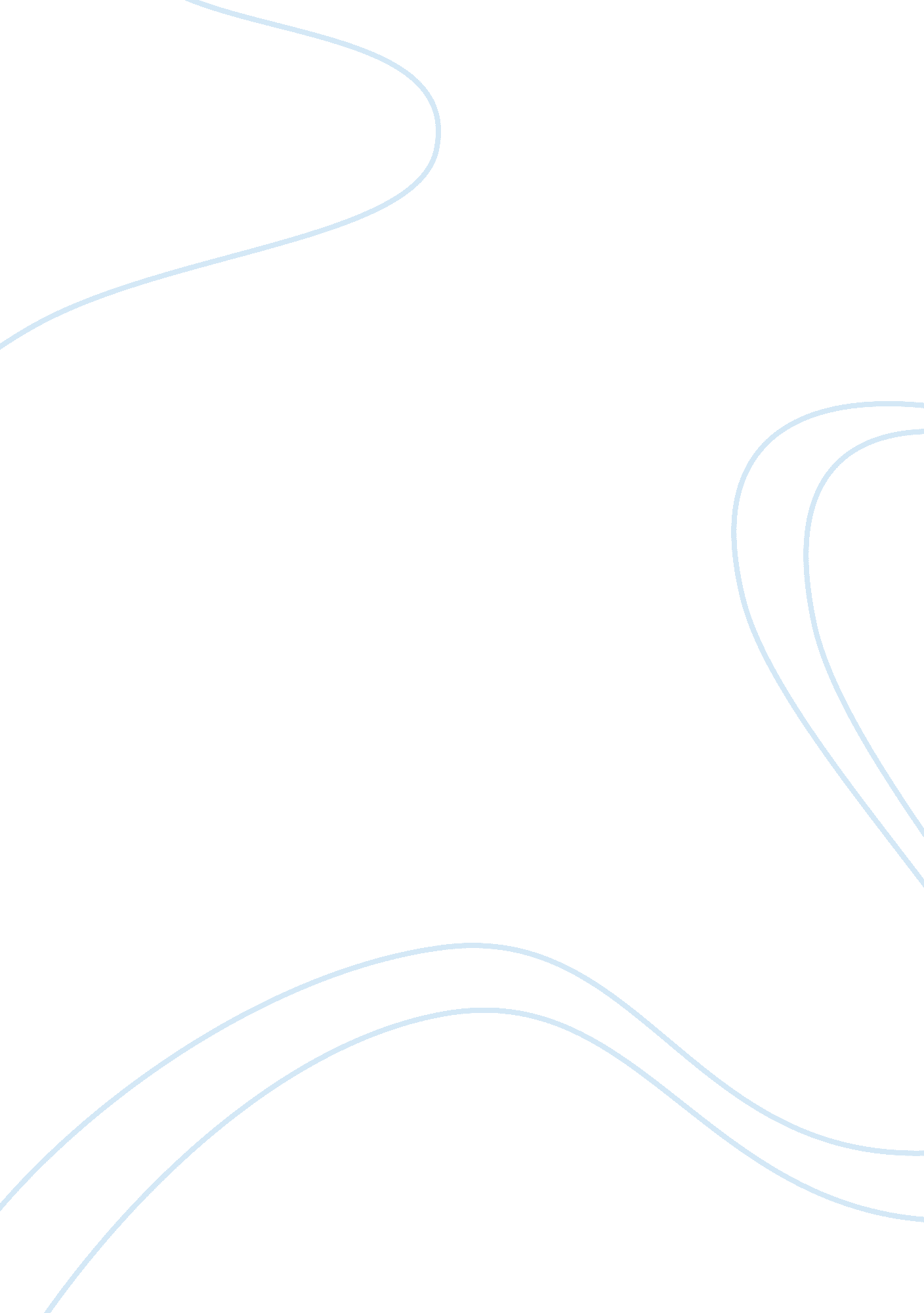 Middle eastern humanitiesHistory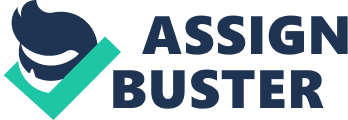 Teacher If I were an advisor to the Secretary of John Kerry, I would give the following recommendations that would shape and improve the future of US policies in the Middle East. 
Increase economic aid to refugees which has been affected by war. This includes the civilians from Syria and Iraq who are now refugees in its neighboring countries such as Turkey and Lebanon. 
Make a clear position that the US is against the Assad regime. That it condemns its horrible barrel bombs. This decision to go against Assad and end his cruel regime will help Turkey send boots on the ground that could help the air strikes and end ISIS. 
To help remove the distrust against US-Middle East relationship, US should not tolerate Israel in its heavy handed approach towards the Palestinian. For example, its occupation on Gaza strip and naval blockade has made the living conditions horrible for Palestinians and this is on top of the bombing of civilians during the last conflict. US must not tolerate Israel’s cruelty and it could send its message that it does not tolerate it by warning Israel of the removal of its air defense system Patriot. This send the message of sincerity towards other Arab states that will improve relationship in the future. 
Inform Iraqi government that US is ready to commit ground forces to help its force. Make it clear that it is not an invasion of Iraq but a helping force which would assist Iraqi military while it is still not ready to engage with ISIS. This force will immediately leave Iraqi soil after Iraq is ready to fight ISIS. 
Do not meddle with Middle East governments especially in its local affairs. 